可愛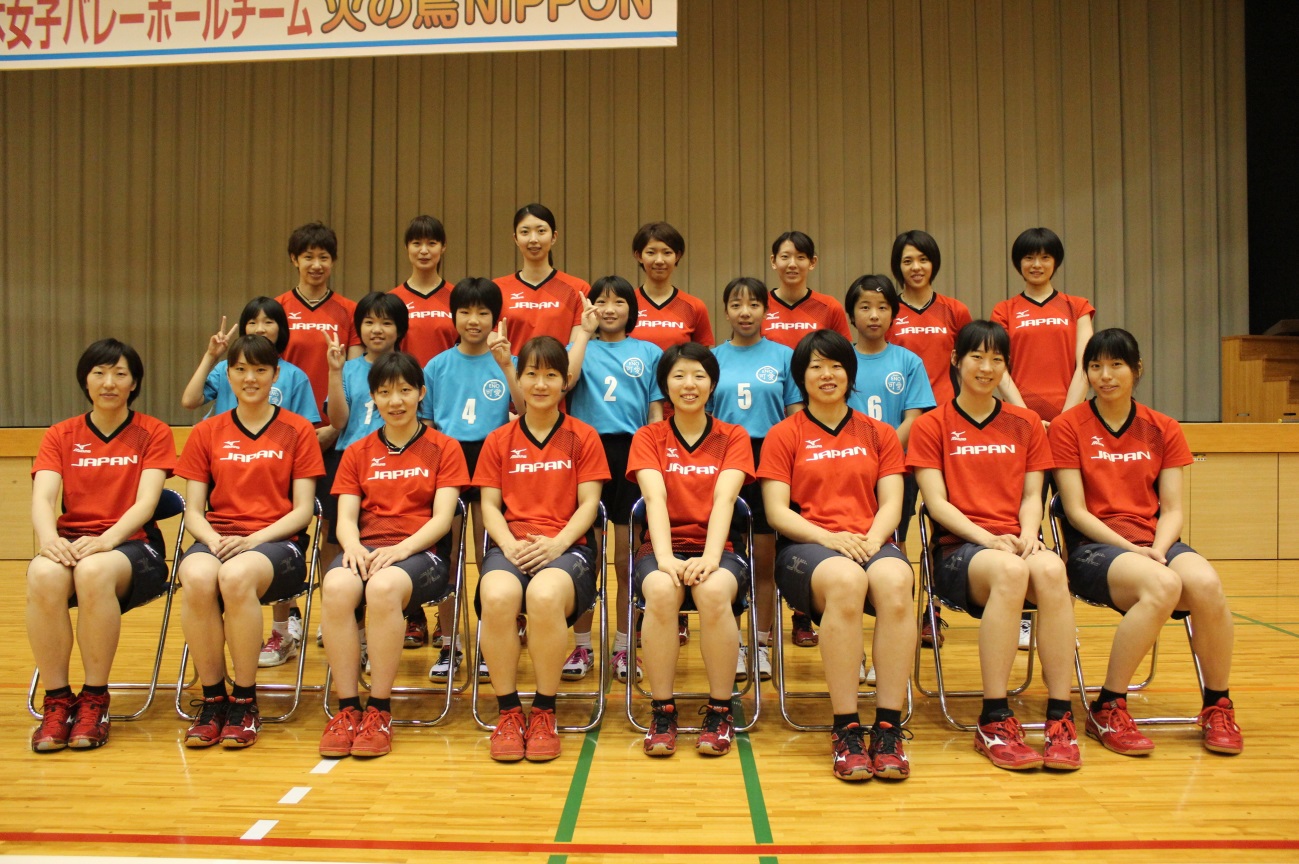 東郷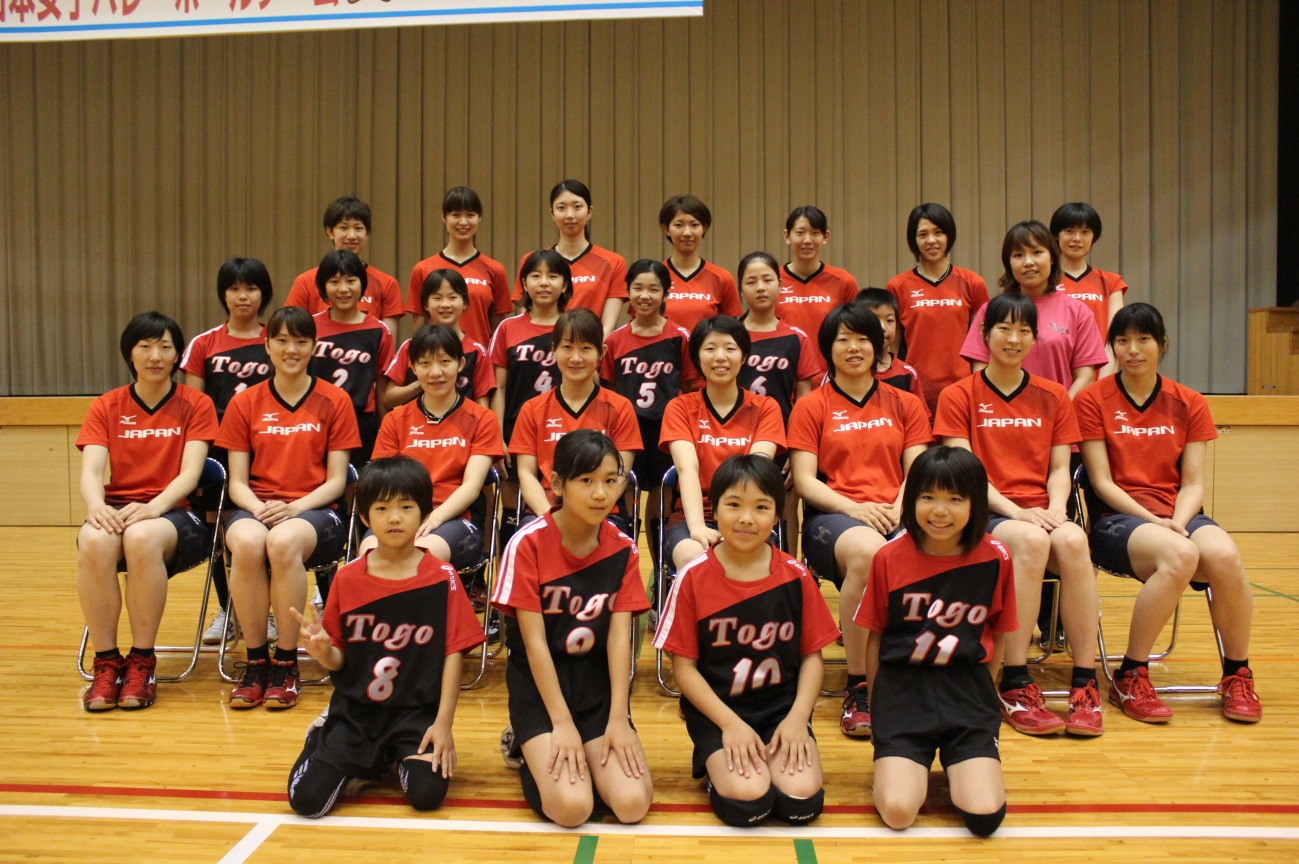 